Publicado en Alfara del Patriarca, Valencia el 03/08/2016 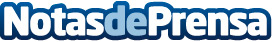 Infortisa acerca el futuro de las redes 10 Gigabit a sus clientes a través de DLinkLa estandarización de la conectividad 10 GbE por cobre permite la actualización de las infraestructuras de red con menos inversión de la necesaria para la fibra ópticaDatos de contacto:Ricardo AbaNota de prensa publicada en: https://www.notasdeprensa.es/infortisa-acerca-el-futuro-de-las-redes-10 Categorias: Telecomunicaciones Hardware Valencia E-Commerce Ciberseguridad Consumo http://www.notasdeprensa.es